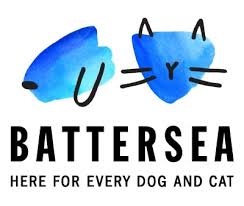 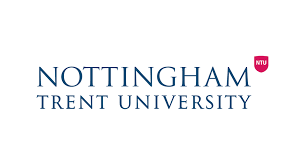 C: Provide the cat with choice and control Allow the cat to dictate when, where and if it wants to be touchedA: Pay attention to the cat’s behaviour and body languageLook out for signs the cat is or is not comfortable and pause the interaction if necessary  T: Think about where you’re touching the catStick mostly to green areas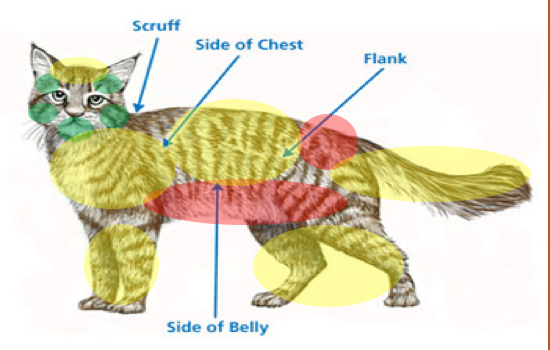 